 Gestational Trophoblastic Neoplasia Histopathology Reporting Guide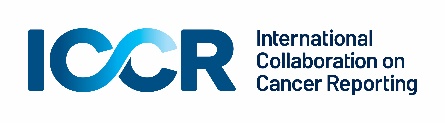 Elements in black text are CORE		Elements in grey text are NON-CORE        	      o indicates single select values            □ indicates multi-select values  	      TablesTable 1: World Health Organization Prognostic Scoring Index for invasive mole and choriocarcinoma.1,2Note: Low risk score 6; high risk score >7.References1	Ngan HYS, Seckl MJ, Berkowitz RS, Xiang Y, Golfier F, Sekharan PK, Lurain JR and Massuger L (2018). Update on the diagnosis and management of gestational trophoblastic disease. Int J Gynaecol Obstet 143 Suppl 2:79-85.2	Kohorn EI (2001). The new FIGO 2000 staging and risk factor scoring system for gestational trophoblastic disease: description and critical assessment. Int J Gynecol Cancer 11(1):73-77.Table 2: World Health Organization classification of gestational trophoblastic disease.3a These morphology codes are from the International Classification of Diseases for Oncology, Third Edition, second revision (ICD-O-3.2).19 Behaviour is coded /0 for benign tumours; /1 for unspecified, borderline, or uncertain behaviour; /2 for carcinoma in situ and grade III intraepithelial neoplasia; and /3 for malignant tumours, primary site; and /6 for malignant tumours, metastatic site. Incorporates all relevant changes from the 5th Edition Corrigenda June 2021.© World Health Organization/International Agency for Research on Cancer. Reproduced with permission.Reference3	WHO Classification of Tumours Editorial Board (2020). Female Genital Tumours, WHO Classification of Tumours, 5th Edition, Volume 4. IARC Press, Lyon.Table 3: Stage Groupings.Definition of Core elementsCore elements are those which are essential for the clinical management, staging or prognosis of the cancer. These elements will either have evidentiary support at Level III-2 or above (based on prognostic factors in the National Health and Medical Research Council (NHMRC) levels of evidence1). In rare circumstances, where level III-2 evidence is not available an element may be made a core element where there is unanimous agreement in the expert committee. An appropriate staging system, e.g., Pathological TNM staging, would normally be included as a core element. The summation of all core elements is considered to be the minimum reporting standard for a specific cancer.Reference	1	Merlin T, Weston A and Tooher R (2009). Extending an evidence hierarchy to include topics other than treatment: revising the Australian 'levels of evidence'. BMC Med Res Methodol 9:34.Definition of Non-core elementsNon-core elements are those which are unanimously agreed should be included in the dataset but are not supported by level III-2 evidence. These elements may be clinically important and recommended as good practice but are not yet validated or regularly used in patient management.Key information other than that which is essential for clinical management, staging or prognosis of the cancer such as macroscopic observations and interpretation, which are fundamental to the histological diagnosis and conclusion e.g., macroscopic tumour details, may be included as either core or non-core elements by consensus of the Dataset Authoring Committee.Scope of this datasetThe dataset has been developed for the pathology reporting of resection specimens for primary uterine gestational trophoblastic neoplasia (GTN) which includes invasive hydatidiform mole of either complete or partial type, gestational choriocarcinoma, placental site trophoblastic tumour and epithelioid trophoblastic tumour. The dataset should be used primarily for hysterectomy specimens. This dataset may also be used for rare myomectomy specimens but not all elements will be applicable. The dataset is not intended to be used for extrauterine primary lesions.Non-gestational trophoblastic tumours (germ cell or somatic origin) and metastatic tumours are excluded from this dataset. Core/ Non-coreElement nameValuesCommentaryImplementation notesNon-coreCLINICAL INFORMATIONInformation not providedAge (years)<40 ≥40 Antecedent/causative gestation(which may not be the immediate antecedent gestation)Information not providedTerm pregnancyMissed abortion/spontaneous abortionEctopic (tubal or ovarian) pregnancyHydatidiform mole (complete or partial)Interval times from the antecedent/causative gestation(months)Information not provided<44-67-12>12Presurgical serum hCG level (mIU/ml)Information not provided<1,0001,000-10,000>10,000-100,000>100,000Previous failed chemotherapyInformation not providedNone1 drug≥2 drugsThe clinical management of the patient with GTN is primarily based on the 2000 World Health Organization (WHO)/ International Federation of Gynecology and Obstetrics (FIGO) risk assessment.1,2 This requires the following important clinical history: patient age; type of antecedent/causative gestation; intervals between the tumour presentation and the antecedent/causative gestation; presurgical serum human chorionic gonadotropin (hCG) value; and previous response to chemotherapy.1,2  It is important to note, that the patient’s immediate antecedent pregnancy may not be the causative pregnancy that is pathogenetically linked to the gestational trophoblastic neoplasm. Since the type of and time interval to the causative pregnancy are both critical components of the risk assessment scoring system, molecular genotyping of the neoplasm (and the suspected prior gestation(s) if tissue is available) should be pursued. Genotyping analysis can provide definitive evidence of pathogenetic relationship to a prior hydatidiform mole or a term placenta, and in patients with multiple prior gestations to confirm the time interval between the neoplasm and the causative gestation.3 Table 1 shows the WHO Prognostic Scoring Index.1,2It is also important to note that although there are four trophoblastic tumour types listed under GTN, invasive mole and choriocarcinoma are by far the most common and they could follow FIGO and Union for International Cancer Control (UICC)/American Joint Committee on Cancer (AJCC) staging, as well as WHO risk scoring system.1,2,4,5 However, placental site trophoblastic tumour (PSTT) and epithelioid trophoblastic tumour (ETT) are different clinical entities as they are mostly diagnosed months or years after the index gestation and therefore are not part of the post-molar GTN spectrum. PSTT and ETT are tumours that more resemble many somatic malignancies in that they require hysterectomy with or without oophorectomy for management and depending on the pathological staging, the patient may or may not receive post-surgery chemotherapy. The WHO risk scoring system is not appropriate for PSTT and ETT.  Table 1 (See the end of the document for Table)References1	Ngan HYS, Seckl MJ, Berkowitz RS, Xiang Y, Golfier F, Sekharan PK, Lurain JR and Massuger L (2018). Update on the diagnosis and management of gestational trophoblastic disease. Int J Gynaecol Obstet 143 Suppl 2:79-85.2	Kohorn EI (2001). The new FIGO 2000 staging and risk factor scoring system for gestational trophoblastic disease: description and critical assessment. Int J Gynecol Cancer 11(1):73-77.3	Hui P, Buza N, Murphy KM and Ronnett BM (2017). Hydatidiform Moles: Genetic Basis and Precision Diagnosis. Annu Rev Pathol 12:449-485.4	Brierley JD, Gospodarowicz MK and Wittekind C (eds) (2016). Union for International Cancer Control. TNM Classification of Malignant Tumours, 8th Edition, Wiley, USA.5	Amin MB, Edge SB, Greene FL, Byrd DR, Brookland RK, Washington MK, Gershenwald JE, Compton CC, Hess KR, Sullivan DC, Jessup JM, Brierley JD, Gaspar LE, Schilsky RL, Balch CM, Winchester DP, Asare EA, Madera M, Gress DM and Meyer LR (eds) (2017). AJCC Cancer Staging Manual. 8th Edition, Springer, New York. Core OPERATIVE PROCEDURENot specified Hysterectomy Simple total Simple supracervical/subtotal Radical Type not specifiedPelvic exenteration Salpingectomy or salpingo-oophorectomy, specifyLymph nodes, specify site(s)Other, specifyThe type of operative procedure is defined by the operating surgeon predominantly based on the tumour site and extent. It determines the specimen(s) received for pathology evaluation and therefore it is an essential part of the pathology report.Core SPECIMEN INTEGRITYIntact Opened Morcellated/fragmented Other, specifyThe specimen integrity may have a significant impact on the pathological evaluation and it may also influence the patient’s clinical management and outcome. Specimen morcellation/fragmentation could hamper the gross orientation, identification of different anatomic structures, and determination of tumour size and location. In addition, intraoperative morcellation/fragmentation may potentially result in inadvertent tumour spread, which should be taken into account during treatment planning.CoreTUMOUR SITEa,bIndeterminate Uterine corpus Uterine cervix Fallopian tube LeftRightNot specifiedOvary LeftRightNot specifiedBroad ligament Vagina Other, specifyRecording the anatomic site(s) of the tumour is important for FIGO staging.1,2 When the tumour is present at multiple sites, determination of the primary tumour site is crucial with regard to tumour staging and identifying the causative antecedent gestational event for WHO risk score assessment.1,2 Ancillary studies, including immunohistochemistry and DNA genotyping, are recommended whenever possible (see ANCILLARY STUDIES). References1	Ngan HYS, Seckl MJ, Berkowitz RS, Xiang Y, Golfier F, Sekharan PK, Lurain JR and Massuger L (2018). Update on the diagnosis and management of gestational trophoblastic disease. Int J Gynaecol Obstet 143 Suppl 2:79-85.2	Kohorn EI (2001). The new FIGO 2000 staging and risk factor scoring system for gestational trophoblastic disease: description and critical assessment. Int J Gynecol Cancer 11(1):73-77.a Involving female genital organs.b Where multiple sites are involved, report the primary tumour site.Core TUMOUR DIMENSIONS<30 mm 30-50 mm >50 mm Cannot be assessed, specify The largest tumour dimension (<30 mm, 30-50 mm and >50 mm) is an integral parameter in the WHO risk scoring algorithm (see CLINICAL INFORMATION).1,2  References1	Kohorn EI (2001). The new FIGO 2000 staging and risk factor scoring system for gestational trophoblastic disease: description and critical assessment. Int J Gynecol Cancer 11(1):73-77.2	Ngan HYS, Seckl MJ, Berkowitz RS, Xiang Y, Golfier F, Sekharan PK, Lurain JR and Massuger L (2018). Update on the diagnosis and management of gestational trophoblastic disease. Int J Gynaecol Obstet 143 Suppl 2:79-85.Non-coreBLOCK IDENTIFICATION KEYList overleaf or separately with an indication of the natureand origin of all tissue blocksThe origin/designation of all tissue blocks should be recorded. This information should ideally be documented in the final pathology report and is particularly important should the need for internal or external review arise. The reviewer needs to be clear about the origin of each block in order to provide an informed specialist opinion. If this information is not included in the final pathology report, it should be available on the laboratory computer system and relayed to the reviewing pathologist. It may be useful to have a digital image of the specimen and record of the origin of the tumour blocks in some cases.Recording the origin/designation of tissue blocks also facilitates retrieval of blocks for further immunohistochemical or molecular analysis, research studies or clinical trials.CoreHISTOLOGICAL TUMOUR TYPEInvasive hydatidiform mole (complete or partial) Gestational choriocarcinoma Placental site trophoblastic tumour (PSTT) Epithelioid trophoblastic tumour (ETT) Mixed trophoblastic tumour, specify the tumour components and percentage of each component Other, specifyGestational trophoblastic neoplasia (GTN) (WHO)/ (FIGO))1,2 is defined by post-molar evacuation serum human chorionic gonadotropin (hCG) monitoring or a tissue diagnosis of choriocarcinoma as follows:Three or more serum hCG values without significant changes (plateau) over four weeks.A rise of serum hCG of 10% or more for two values over three weeks or longer.Persistent elevation of serum hCG six months after evacuation of a mole.Tissue diagnosis of gestational choriocarcinoma. If the diagnostic tissue specimen (biopsy, hysterectomy, etc.) is available, all GTN should be typed based on the most recent edition of the WHO Classification of Tumours of Female Genital Tumours, 5th edition, 2020 (Table 2).3 The International Collaboration on Cancer Reporting dataset includes 5th edition Corrigenda, June 2021.4 The most common histological diagnoses of post-molar GTN include invasive hydatidiform mole (complete or partial) and gestational choriocarcinoma. PSTT and ETT are usually diagnosed months or years after their index gestation (term pregnancy, molar gestation or abortion), which may require ancillary studies to establish their direct relationship.  Invasive hydatidiform mole is generally diagnosed when the molar tissue (complete hydatidiform mole or less often a partial hydatidiform mole) demonstrates direct myometrial invasion without intervening decidual tissue and/or vascular invasion. Grossly the lesion typically appears as an invading hemorrhagic lesion extending from the endometrial surface into the myometrium and hydropic molar villi may be seen grossly. Transmural invasion with uterine perforation or involving the broad ligament is sometimes seen. Diagnosis of invasive hydatidiform mole generally requires a hysterectomy specimen. Metastatic mole usually involves the vagina or pelvic organs. Based on the 2020 WHO Classification,3 intraplacental choriocarcinoma is well recognised in term placentas, with aggregates of cytologically malignant trophoblast morphologically resembling choriocarcinoma extending from the chorionic villi into the intervillous space.5-9 Intraplacental choriocarcinoma is mostly diagnosed in third trimester or postpartum. It may be asymptomatic until metastasis occurs in the patient or even in the infant.  Sometimes hydatidiform mole, particularly invasive complete mole, may contain focal or extensive areas of trophoblastic proliferation with marked atypia, qualifying for the presence of ‘emerging/ early’ choriocarcinoma. Such molar-associated/intramolar choriocarcinoma — that is, choriocarcinoma coexisting with complete or invasive hydatidiform mole is increasingly recognised.9-11Fully developed gestational choriocarcinoma typically presents as a bulky, destructive uterine mass with extensive hemorrhage and necrosis. While the tumour most commonly arises in the uterine corpus, it may also arise within the cervix, fallopian tube or other sites possibly involved by ectopic pregnancy. Histologically the tumour consists of diffusely infiltrative or solid destructive growth with proliferating tumour cells recapitulating chorionic villous trophoblast of various types and organised in biphasic to triphasic patterns. Sheets or cords of mononuclear tumour cells (large intermediate trophoblast with abundant amphophilic to eosinophilic cytoplasm and/or smaller cytotrophoblast) rimmed by layers of multinuclear syncytiotrophoblastic cells are typical. Marked cytological pleomorphism, nuclear enlargement and brisk mitotic activity are always present. Frequently, tumour nests display central areas of hemorrhage and necrosis with only viable tumour cells at the periphery. Lymphovascular tumour thrombi are common. Immunohistochemically, neoplastic syncytiotrophoblastic cells typically show strong and diffuse positivity for hCG and HSD3B1. The intermediate trophoblast expresses Mel-CAM, HLA-G and MUC-4. Tumour cells also stain positive for cytokeratin AE1/AE3, GATA3, inhibin and SALL4. A high Ki-67 proliferation index over 90% is typically observed.12,13PSTT generally grossly involves the endomyometrium as a relatively well-circumscribed solid mass with deep myometrial invasion. Perforation may occur with extension into the broad ligament and adnexa in rare cases. The cut surface of the tumour is usually solid and fleshy with white-tan to light yellow colour. Histologically, the tumour consists of relatively large, polyhedral to round, predominately mononuclear intermediate trophoblastic cells forming cords, nests or sheets. At the tumour border, the tumour cells characteristically infiltrate and separate myometrial smooth muscle fibres. Vascular involvement is common in the form of tumour cells replacing the entire vessel wall except the pre-existing endothelial cells. Cytologically, the tumour cells have abundant amphophilic, eosinophilic or clear cytoplasm and variably sized and shaped nuclei. Large convoluted nuclei with marked hyperchromasia, nuclear grooves and nuclear pseudo-inclusions are present in most cases. Scattered multinucleated cells resembling syncytiotrophoblast are common. Nucleoli are generally present and may be prominent. Mitotic count is usually between 2 to 4 per 2 mm2, equivalent to 10 high power fields (HPF) (if field diameter is 0.55 mm; i.e., depending on the design of the microscope). PSTT typically expresses human placental lactogen (hPL), hCG, MUC-4, HSD3B1, CD10, HLA-G, GATA3, inhibin and Mel-CAM (CD146). The staining of hPL is generally strong and diffuse. In contrast, hCG and inhibin are positive only in scattered multinucleated tumour cells. Epithelial markers including cytokeratin CK AE1/AE3 and CK18 are strongly expressed. Ki-67 is expressed in 10 to 30% of tumour cells.14 PSTT recurs or metastasizes in about 25-30% of the cases with a mortality of 6.5 -27%.3Epithelioid trophoblastic tumour generally forms a discrete nodule or a cystic hemorrhagic mass deeply invading the surrounding structures and frequently arises in the cervix or lower uterine segment. The tumour cut surface is white-tan to brown, with varying amounts of hemorrhage and necrosis. Ulceration and fistula formation may be seen. Histologically ETT shows a nodular, expansile growth with sharply circumscribed tumour border. The tumour cells form nests, cords or large sheets. They are uniform, medium sized epithelioid cells with a moderate amount of finely granular, eosinophilic to clear cytoplasm, distinct cell borders, and round nuclei with small nucleoli. Eosinophilic hyaline-like material is characteristically present in the centre of some tumour nests, simulating keratin formation. Extensive or ‘geographic’ necrosis is often present. Most of the tumours have a mitotic count ranging from 0-9 per 2 mm2, equivalent to 10 HPFs (if field diameter is 0.55 mm; i.e., depending on the design of the microscope) but it may be as high as 48 per 2 mm2. The tumour cells typically diffusely express H3D3B1, HLA-G, p63, GATA 3, p40, cyclin E, inhibin, EMA and cytokeratins (CK18, CAM5.2, AE1/3). Mel-CAM and hPL are expressed only in individual cells and the Ki-67 proliferation index is over 10%. ETT may mimic cervical squamous cell carcinoma, due to frequent eosinophilic ‘keratin-like’ material within the tumour nests and the ability to colonise the cervical mucosal surface or glandular epithelium, therefore, simulating high-grade squamous intraepithelial lesion. ETT metastasizes in about 25-30% of the cases with a mortality of 10-24%.6 Mixed trophoblastic tumours consist of discrete areas of two or more components of choriocarcinoma, PSTT, and/or ETT, with characteristic histomorphology of each type as described above. The most common mixed trophoblastic tumour is mixed choriocarcinoma and ETT; less common forms are mixed choriocarcinoma and PSTT, and mixed ETT and PSTT. The least common subtype is mixed choriocarcinoma, ETT, and PSTT.15,16 The choriocarcinoma component often dictates the tumour recurrence. Placental site nodule (PSN) is a non-neoplastic proliferation of chorion laeve type intermediate trophoblast and is usually an incidental finding in a curettage specimen. PSN consists of single to multiple, well-circumscribed, oval nodules or plaques of typically less than 5 mm in size. Variable numbers of intermediate trophoblastic cells are haphazardly arranged in cords or nests embedded in abundant hyalinised matrix. Zonation is usually present, with higher cellularity in the periphery and a central hyalinisated, paucicellular area. Lymphocytic infiltrate is common at the lesional periphery. Mitotic activity is very low. Immunohistochemically, similar to ETT, the lesional cells typically express hPL, inhibin, p63, cytokeratins (CAM5.2, AE1/3) and epithelial membrane antigen (EMA). Vimentin is also strongly positive in most cases. However, Ki-67 proliferation index is less than 5%.14 Atypical placental site nodule (APSN) is a recently reported trophoblastic lesion17,18 which is included in the 2020 WHO Classification,3 with morphologic features intermediate between typical PSN and ETT. Histological features of APSN include larger size of the nodule (5-10 mm), increased cellularity, marked nuclear atypia, increased mitotic activity and Ki-67 proliferation index between 5-10%. APSN has been proposed as an immediate precursor lesion to gestational trophoblastic tumours (ETT and PSTT). However, definitive diagnostic criteria have not been established. It is clinically relevant that patients with APSN should undergo imaging studies to rule out an underlying mass lesion and require clinical follow-up including serial serum hCG measurement.‘Other’ may cover rarer scenarios, for example, APSN or unclassifiable trophoblastic tumour.Table 2 (See the end of the document for Table)References1	Ngan HYS, Seckl MJ, Berkowitz RS, Xiang Y, Golfier F, Sekharan PK, Lurain JR and Massuger L (2018). Update on the diagnosis and management of gestational trophoblastic disease. Int J Gynaecol Obstet 143 Suppl 2:79-85.2	Kohorn EI (2001). The new FIGO 2000 staging and risk factor scoring system for gestational trophoblastic disease: description and critical assessment. Int J Gynecol Cancer 11(1):73-77.3	WHO Classification of Tumours Editorial Board (2020). Female Genital Tumours, WHO Classification of Tumours, 5th Edition, Volume 4. IARC Press, Lyon.4	WHO Classification of Tumours Editorial Board (2021). Female Genital Tumours, WHO Classification of Tumours, 5th Edition, Volume 4 - Corrigenda June 2021. Available from:  https://publications.iarc.fr/Book-And-Report-Series/Who-Classification-Of-Tumours/Female-Genital-Tumours-2020 (Accessed 16th June 2021).5	Sebire NJ, Lindsay I, Fisher RA and Seckl MJ (2005). Intraplacental choriocarcinoma: experience from a tertiary referral center and relationship with infantile choriocarcinoma. Fetal Pediatr Pathol 24(1):21-29.6	Black JO, Rufforny-Doudenko I and Shehata BM (2003). Pathologic quiz case: third trimester placenta exhibiting infarction. Intraplacental choriocarcinoma. Arch Pathol Lab Med 127(8):e340-342.7	Ganapathi KA, Paczos T, George MD, Goodloe S, Balos LL and Chen F (2010). Incidental finding of placental choriocarcinoma after an uncomplicated term pregnancy: a case report with review of the literature. Int J Gynecol Pathol 29(5):476-478.8	Jiao L, Ghorani E, Sebire NJ and Seckl MJ (2016). Intraplacental choriocarcinoma: Systematic review and management guidance. Gynecol Oncol 141(3):624-631.9	Savage J, Adams E, Veras E, Murphy KM and Ronnett BM (2017). Choriocarcinoma in Women: Analysis of a Case Series With Genotyping. Am J Surg Pathol 41(12):1593-1606.10	Bynum J, Murphy KM, DeScipio C, Beierl K, Adams E, Anderson D, Vang R and Ronnett BM (2016). Invasive Complete Hydatidiform Moles: Analysis of a Case Series With Genotyping. Int J Gynecol Pathol 35(2):134-141.11	Hui P (2019). Gestational Trophoblastic Tumors: A Timely Review of Diagnostic Pathology. Arch Pathol Lab Med 143(1):65-74.12	Kalhor N, Ramirez PT, Deavers MT, Malpica A and Silva EG (2009). Immunohistochemical studies of trophoblastic tumors. Am J Surg Pathol 33(4):633-638.13	Stichelbout M, Devisme L, Franquet-Ansart H, Massardier J, Vinatier D, Renaud F and Kerdraon O (2016). SALL4 expression in gestational trophoblastic tumors: a useful tool to distinguish choriocarcinoma from placental site trophoblastic tumor and epithelioid trophoblastic tumor. Hum Pathol 54:121-126.14	Shih Ie M (2007). Trophogram, an immunohistochemistry-based algorithmic approach, in the differential diagnosis of trophoblastic tumors and tumorlike lesions. Ann Diagn Pathol 11(3):228-234.15	Ramondetta LM, Silva EG, Levenback CF and Burke TW (2002). Mixed choriocarcinoma in a postmenopausal patient. Int J Gynecol Cancer 12(3):312-316.16	Zhang X, Zhou C, Yu M and Chen X (2015). Coexisting epithelioid trophoblastic tumor and placental site trophoblastic tumor of the uterus following a term pregnancy: report of a case and review of literature. Int J Clin Exp Pathol 8(6):7254-7259.17	Kaur B, Short D, Fisher RA, Savage PM, Seckl MJ and Sebire NJ (2015). Atypical placental site nodule (APSN) and association with malignant gestational trophoblastic disease; a clinicopathologic study of 21 cases. Int J Gynecol Pathol 34(2):152-158.18	Tsai HW, Lin CP, Chou CY, Li CF, Chow NH, Shih IM and Ho CL (2008). Placental site nodule transformed into a malignant epithelioid trophoblastic tumour with pelvic lymph node and lung metastasis. Histopathology 53(5):601-604.19	Fritz A, Percy C, Jack A,  Shanmugaratnam K, Sobin L, Parkin DM  and Whelan S (eds) (2020). International Classification of Diseases for Oncology, Third edition, Second revision ICD-O-3.2.  Available from: http://www.iacr.com.fr/index.php?option=com_content&view=category&layout=blog&id=100&Itemid=577 (Accessed 16th June 2021). Value list based on the WHO Classification of Female Genital Tumours (2020). Note that permission to publish the WHO Classification of Tumours may be needed in your implementation. It is advisable to check with the International Agency for Research on Cancer (IARC).Non-coreMITOTIC COUNT<5 mitoses/10 HPF ≥5 mitoses/10 HPFFor selecting high risk patients with PSTT or ETT for adjuvant chemotherapy, the following are relevant parameters: ≥4 years of interval from antecedent gestation; deep myometrial invasion; uterine serosal extension; or high mitotic counts of ≥5 mitoses per 2 mm2, equivalent to 10 HPF (if field diameter is 0.55 mm; i.e., depending on the design of the microscope).1,2Due to a lack of data this element has not been required but is highly encouraged so that data is collected moving forward. This is particularly important for PSTT and ETT.References1	Horowitz NS, Goldstein DP and Berkowitz RS (2017). Placental site trophoblastic tumors and epithelioid trophoblastic tumors: Biology, natural history, and treatment modalities. Gynecol Oncol 144(1):208-214.2	Schmid P, Nagai Y, Agarwal R, Hancock B, Savage PM, Sebire NJ, Lindsay I, Wells M, Fisher RA, Short D, Newlands ES, Wischnewsky MB and Seckl MJ (2009). Prognostic markers and long-term outcome of placental-site trophoblastic tumours: a retrospective observational study. Lancet 374(9683):48-55. Only applicable for PSTT and ETT.CoreOTHER TISSUE/ORGAN INVOLVEMENTNot identified Lung Spleen Kidney Gastrointestinal tract Liver Central nervous system Other tissue/organs, specifyIndeterminate, explain reasonsPrecise recording of the tumour involvement of non-genital organs is important for GTN FIGO1,2 and TNM3,4 staging. References1	Ngan HYS, Seckl MJ, Berkowitz RS, Xiang Y, Golfier F, Sekharan PK, Lurain JR and Massuger L (2018). Update on the diagnosis and management of gestational trophoblastic disease. Int J Gynaecol Obstet 143 Suppl 2:79-85.2	Kohorn EI (2001). The new FIGO 2000 staging and risk factor scoring system for gestational trophoblastic disease: description and critical assessment. Int J Gynecol Cancer 11(1):73-77.3	Brierley JD, Gospodarowicz MK and Wittekind C (eds) (2016). Union for International Cancer Control. TNM Classification of Malignant Tumours, 8th Edition, Wiley, USA.4	Amin MB, Edge SB, Greene FL, Byrd DR, Brookland RK, Washington MK, Gershenwald JE, Compton CC, Hess KR, Sullivan DC, Jessup JM, Brierley JD, Gaspar LE, Schilsky RL, Balch CM, Winchester DP, Asare EA, Madera M, Gress DM and Meyer LR (eds) (2017). AJCC Cancer Staging Manual. 8th Edition, Springer, New York. CoreSEROSAL EXTENSIONcCannot be assessed Not identified IdentifiedSerosal extension is an adverse prognostic indicator for PSTT and ETT.1Reference1	Horowitz NS, Goldstein DP and Berkowitz RS (2017). Placental site trophoblastic tumors and epithelioid trophoblastic tumors: Biology, natural history, and treatment modalities. Gynecol Oncol 144(1):208-214. c Core element for PSTT and ETT; non-core element for invasive mole and choriocarcinoma.Non-coreLYMPHOVASCULAR INVASIONIndeterminate Not identified PresentThe role of lymphovascular invasion in clinical prognosis is undefined and currently plays no role in the GTN staging or risk scoring algorithm. Due to a lack of data this element is not a core element, but it is highly encouraged to record this so that data is collected prospectively. This is particularly important for PSTT and ETT. Lymphovascular invasion should not be recorded if it is within the main tumour mass but just at the periphery or outside the confines of this.A value of ‘indeterminate’ should be used sparingly and only in cases where there is genuine doubt and after immunostaining for endothelial markers; in such cases, it may be useful to state the reason for a response of ‘indeterminate’ on the report.Core and Non-coreMARGIN STATUScCannot be assessedNot involvedDistance of tumour from closest margin  ___ mmSpecify closest margin, if possible Involved Specify margin, if possibleWhile tumour margin involvement by invasive mole and gestational choriocarcinoma is not essential for patient risk scoring, surgical margin assessment may be important for the clinical management of PSTT and ETT.1 Reference1	Gadducci A, Carinelli S, Guerrieri ME and Aletti GD (2019). Placental site trophoblastic tumor and epithelioid trophoblastic tumor: Clinical and pathological features, prognostic variables and treatment strategy. Gynecol Oncol 153(3):684-693. c Core element for PSTT and ETT; non-core element for invasive mole and choriocarcinoma.Core LYMPH NODE STATUSCannot be assessedNo nodes submitted or foundSite 1 ___________________Number of nodes examined Number of positive nodesSite 2 ___________________Number of nodes examined Number of positive nodes Lymph node metastasis, regardless of anatomic site and size of the metastatic tumour, is considered M1b.1,2 The size of the lymph node metastasis and extracapsular extension are of no proven prognostic significance due to lack of data at the current time. However, it may be useful to collect this data since this may be informative for future studies. In patients with PSTT, retroperitoneal lymph node involvement, particularly para-aortic lymph node, is the most common site of metastasis. Lymph node metastasis is generally associated with a poor prognosis.2 References1	Horowitz NS, Goldstein DP and Berkowitz RS (2017). Placental site trophoblastic tumors and epithelioid trophoblastic tumors: Biology, natural history, and treatment modalities. Gynecol Oncol 144(1):208-214.2	Lan C, Li Y, He J and Liu J (2010). Placental site trophoblastic tumor: lymphatic spread and possible target markers. Gynecol Oncol 116(3):430-437.Non-coreCOEXISTING NON-NEOPLASTIC TROPHOBLASTIC LESIONSNone identifiedPresent (select all that apply)Exaggerated implantation/placental site (EPS) Placental site nodule (PSN) Non molar placental tissue Hydatidiform mole Other, specifyPlacental site nodule (PSN) is considered a benign counterpart of ETT and APSN has been recently established as an immediate precursor lesion to ETT/ PSTT.1,2 If available, DNA genotyping may be used to establish the link between a non-neoplastic trophoblastic lesion (APSN and hydatidiform mole) and the primary tumour. ‘Other’ may cover rarer scenarios, for example, abnormal villous morphology in differential diagnosis with partial mole. DNA genotyping may be required for definitive interpretation. References1	Tsai HW, Lin CP, Chou CY, Li CF, Chow NH, Shih IM and Ho CL (2008). Placental site nodule transformed into a malignant epithelioid trophoblastic tumour with pelvic lymph node and lung metastasis. Histopathology 53(5):601-604.2	Kaur B, Short D, Fisher RA, Savage PM, Seckl MJ and Sebire NJ (2015). Atypical placental site nodule (APSN) and association with malignant gestational trophoblastic disease; a clinicopathologic study of 21 cases. Int J Gynecol Pathol 34(2):152-158.  Non-coreANCILLARY STUDIESNot performed PerformedImmunohistochemistry performed for diagnosis, specify test(s) and result(s) Immunohistochemistry performed for therapeutics (e.g., PD L1), specify test(s) and result(s) DNA genotyping performed for diagnosis, specify test(s) and result(s)DNA genotyping performed for risk score assessment, specify test(s) and result(s)Representative blocks for ancillary studies, specify those blocks best representing tumour and/or normal tissue for further studyRecent publications have highlighted the most common diagnostic errors in trophoblastic lesions as follows:1,21. 	Misinterpretation of early complete hydatidiform mole as partial mole. 2. 	Overdiagnosis of hydatidiform mole in tubal pregnancy because of florid appearance of normal early first-trimester trophoblastic proliferation. 3. 	Misdiagnosis of exaggerated implantation site associated with hydatidiform mole or non-molar gestation as PSTT or choriocarcinoma. 4. 	Misinterpretation of non-gestational (germ cell or somatic) choriocarcinoma as gestational choriocarcinoma.5. 	Errors in assignment of incorrect antecedent gestation to GTN.DNA genotyping is performed for diagnosis to separate gestational trophoblastic tumours from non-gestational trophoblastic tumours. DNA genotyping is also performed for risk score assessment to determine the nature of the antecedent/causative gestation and the time interval between the causative gestation and the onset of tumour.3Choriocarcinoma can be either gestational or non-gestational in origin. Those arising from a complete hydatidiform mole are purely androgenetic, whereas the intraplacental (non-molar) form of gestational choriocarcinoma is biparental. The rare non-gestational choriocarcinoma is unrelated to pregnancy and can be of germ cell origin or somatic (genetically related to the patient (tumour DNA matching patient DNA)), arising as a component of a carcinoma. Gestational and non-gestational choriocarcinomas have distinct clinical behavior, sensitivity to chemotherapy, and prognosis. Gestational choriocarcinoma has a favorable prognosis when appropriately treated, whereas non-gestational choriocarcinoma is less sensitive to chemotherapy and has a poor prognosis. Two of the factors used to determine the WHO/ FIGO4,5 prognostic score for patients with gestational choriocarcinoma are the type of antecedent pregnancy and the time interval from the index pregnancy. Gestational choriocarcinoma related to a molar pregnancy has a lower risk than that related to a non-molar abortion or a term pregnancy, and a shorter time interval since the index pregnancy. However, the immediate antecedent or concurrent pregnancy is not always the causative pregnancy of a gestational choriocarcinoma. In addition, patient age, menstrual status, pregnancy history, and tumour location are not necessarily reliable for determining the gestational versus non-gestational nature of a choriocarcinoma. Genetic analysis, in particular DNA-based genotyping via short tandem repeat (STR) analysis performed on formalin-fixed paraffin-embedded tissues, can distinguish gestational and non-gestational choriocarcinomas, determine the molar versus non-molar nature of the gestational tumours, and can identify the causative pregnancy for the gestational tumours when material is available for comparative analysis. Genotyping can also be applied to other trophoblastic neoplasms, including PSTT and ETT, to distinguish them from rare non-gestational variants of either germ cell or somatic origin.6PD-L1 is commonly expressed in GTN and testing for PD-L1 expression by immunohistochemistry may guide potential immunotherapy for patients with chemoresistant tumour recurrence.7References1	Hui P, Buza N, Murphy KM and Ronnett BM (2017). Hydatidiform Moles: Genetic Basis and Precision Diagnosis. Annu Rev Pathol 12:449-485.2	Buza N, Baine I and Hui P (2019). Precision genotyping diagnosis of lung tumors with trophoblastic morphology in young women. Mod Pathol 32(9):1271-1280.	3	Buza N and Hui P (2021). Genotyping diagnosis of gestational trophoblastic disease: frontiers in precision medicine. Mod Pathol. 2021 Jun 4. doi: 10.1038/s41379-021-00831-9.4	Ngan HYS, Seckl MJ, Berkowitz RS, Xiang Y, Golfier F, Sekharan PK, Lurain JR and Massuger L (2018). Update on the diagnosis and management of gestational trophoblastic disease. Int J Gynaecol Obstet 143 Suppl 2:79-85.5	Kohorn EI (2001). The new FIGO 2000 staging and risk factor scoring system for gestational trophoblastic disease: description and critical assessment. Int J Gynecol Cancer 11(1):73-77.6	Xing D, Zhong M, Ye F, O'Malley MT, Li S, Vang R and Ronnett BM (2020). Ovarian Intermediate Trophoblastic Tumors: Genotyping Defines a Distinct Category of Nongestational Tumors of Germ Cell Type. Am J Surg Pathol 44(4):516-525.7	Ghorani E, Kaur B, Fisher RA, Short D, Joneborg U, Carlson JW, Akarca A, Marafioti T, Quezada SA, Sarwar N and Seckl MJ (2017). Pembrolizumab is effective for drug-resistant gestational trophoblastic neoplasia. Lancet 390(10110):2343-2345.  Non-corePATHOLOGICALLY CONFIRMED DISTANT METASTASISNot identified Present, specify site(s)Documentation of known metastatic disease is an important part of the pathology report. Such information, if available, should be recorded with as much detail as is available including the site, whether the specimen is a histopathology or cytopathology specimen and with reference to any relevant prior surgical pathology or cytopathology specimens. Lung metastasis is considered M1a and metastasis to any other organs, including the lymph node, is considered M1b.  Core and Non-corePROVISIONAL PATHOLOGICAL STAGING FIGO (2001 edition)dI Gestational trophoblastic tumours strictly confined to the uterine corpus II Gestational trophoblastic tumours extending to the adnexae or to the vagina, but limited to the genital structures III Gestational trophoblastic tumours extending to the lungs, with or without genital tract involvement IV All other metastatic sitesTNM Staging (UICC TNM 8th edition 2016)eTNM Descriptors (only if applicable) m - multiple primary tumoursr - recurrenty - post-therapyPrimary tumour (pT)TX Primary tumour cannot be assessed T0 No evidence of primary tumour T1 Tumour confined to uterus T2f Tumour extends to other genital structures: vagina, ovary, broad ligament, fallopian tube by metastasis or direct extensionThe pathological staging must be provided on the pathology report and the latest version of FIGO should be used.1,2 The FIGO system is in widespread use internationally and is the system used in most clinical trials and research studies.However, UICC or AJCC versions of TNM are used or mandated in many parts of the world and TNM is included as a non-core element.3,4 With regards to updating of staging systems, there is collaboration between FIGO and those agencies responsible for TNM with an agreement to adopt changes to FIGO staging. Following the introduction of a new FIGO Staging System, this is usually incorporated into TNM (both UICC and AJCC) versions) at a later date. Apart from minor discrepancies in terminology, the UICC and AJCC systems are broadly concurrent. The term ‘provisional pathological staging’ is used in this dataset to indicate that the stage that is provided may not represent the final tumour stage which should be determined at the multidisciplinary tumour board meeting where all the pathological, clinical and radiological features are available.1-4A tumour should be staged following diagnosis using various appropriate modalities (clinical, radiological, pathological). While the original tumour stage should not be altered following treatment, TNM systems allow staging to be performed on a resection specimen following non-surgical treatment (for example chemotherapy, radiotherapy); in such cases, if a stage is being provided on the pathology report (this is optional), it should be prefixed by ‘y’ to indicate that this is a post-therapy stage.There is no regional nodal designation in the staging of gestational trophoblastic tumours. Nodal metastases are classified as metastatic M1b disease. Lymph node metastases are rare in gestational choriocarcinoma and ETT, but occur in approximately 6% of PSTT and have been reported as a poor prognostic parameter.5The WHO risk score1,2 (Table 1) is appended to the anatomic FIGO stage1,2 and TNM Classification3,4 (see Table 3). The current FIGO classification includes an anatomic stage designated by the Roman numeral I, II, III, or IV, followed by the risk factor score expressed in Arabic numerals (e.g., Stage II: 4, Stage IV: 9).1,2Table 3 (See the end of the document for Table)The reference document TNM Supplement: A commentary on uniform use, 5th Edition  (C Wittekind et al. editors) may be of assistance when staging.6   References1	Ngan HYS, Seckl MJ, Berkowitz RS, Xiang Y, Golfier F, Sekharan PK, Lurain JR and Massuger L (2018). Update on the diagnosis and management of gestational trophoblastic disease. Int J Gynaecol Obstet 143 Suppl 2:79-85.2	Kohorn EI (2001). The new FIGO 2000 staging and risk factor scoring system for gestational trophoblastic disease: description and critical assessment. Int J Gynecol Cancer 11(1):73-77.3	Brierley JD, Gospodarowicz MK and Wittekind C (eds) (2016). Union for International Cancer Control. TNM Classification of Malignant Tumours, 8th Edition, Wiley, USA.4	Amin MB, Edge SB, Greene FL, Byrd DR, Brookland RK, Washington MK, Gershenwald JE, Compton CC, Hess KR, Sullivan DC, Jessup JM, Brierley JD, Gaspar LE, Schilsky RL, Balch CM, Winchester DP, Asare EA, Madera M, Gress DM and Meyer LR (eds) (2017). AJCC Cancer Staging Manual. 8th Edition, Springer, New York.5	Lan C, Li Y, He J and Liu J (2010). Placental site trophoblastic tumor: lymphatic spread and possible target markers. Gynecol Oncol 116(3):430-437.6	Christian Wittekind, James D. Brierley, Anne Lee and Elisabeth van Eycken (eds) (2019). TNM Supplement: A Commentary on Uniform Use, 5th Edition, Wiley, USA. Note that permission to publish the FIGO cancer staging tables may be needed in your implementation. It is advisable to check with FIGO.Note that permission to publish the TNM cancer staging tables may be needed in your implementation. It is advisable to check.d Reprinted from Int J Gynecol Cancer., Volume 11(1), Kohorn EI, The new FIGO 2000 staging and risk factor scoring system for gestational trophoblastic disease: description and critical assessment, pages 73-7, 2001, with permission from BMJ Publishing Group. e Reproduced with permission. Source: UICC TNM Classification of Malignant Tumours, 8th Edition, eds by James D. Brierley, Mary K. Gospodarowicz, Christian Wittekind. 2016, Publisher Wiley (incorporating any errata published up until 6th October 2020).f Genital metastasis (vagina, ovary, broad ligament, fallopian tube) is classified T2. Risk ScoreRisk ScoreRisk ScoreRisk ScorePrognostic Factor 0124Factor Score Age (years) <40≥40Antecedent pregnancy Hydatidiform moleAbortionTerm pregnancyInterval months from index pregnancy <44–67–12>12Pretreatment hCG (IU/mL) <103103 to <104104 to <105≥105Largest tumour size, including uterus (cm) <33–5>5Site of metastases LungSpleen, kidneyGastrointestinal tractBrain, liverNumber of metastases identified 1–45–8>8Previous failed chemotherapy Single drugTwo or more drugsPutative Trophoblastic Cells of OriginPutative Trophoblastic Cells of OriginGestational Trophoblastic Disease ClassificationGestational Trophoblastic Disease ClassificationGenetic FeaturesICD-0 codesaChorionic Villous TrophoblastChorionic Villous TrophoblastHydatidiform MoleComplete Hydatidiform MoleAndrogenic paternal-only genome in sporadic cases. Inherited mutations of NALP7 or KHDC3L in familial biparental complete moles9100/0Chorionic Villous TrophoblastChorionic Villous TrophoblastHydatidiform MolePartial Hydatidiform MoleDiandric-monogynic triploidy in most cases9100/0Chorionic Villous TrophoblastChorionic Villous TrophoblastHydatidiform MoleInvasive Hydatidiform MoleDepending on the prior mole9100/1Chorionic Villous TrophoblastChorionic Villous TrophoblastAtypical Villous LesionsAtypical Villous LesionsUnknown in most casesIntermediate TrophoblastVillous Intermediate TrophoblastGestational ChoriocarcinomaGestational ChoriocarcinomaAndrogenetic XX genome following complete moles in most cases9100/3Intermediate TrophoblastImplantation Site Intermediate TrophoblastPlacental Site Trophoblastic TumourPlacental Site Trophoblastic TumourPreferential requirement of paternal X chromosome9104/1Intermediate TrophoblastImplantation Site Intermediate TrophoblastExaggerated Implantation Site ReactionExaggerated Implantation Site ReactionUnknownIntermediate TrophoblastChorionic Type Intermediate TrophoblastEpithelioid Trophoblastic TumourEpithelioid Trophoblastic TumourPreferential requirement of paternal X chromosome9105/3Intermediate TrophoblastChorionic Type Intermediate TrophoblastPlacental Site Nodule/Atypical Placental Site NodulePlacental Site Nodule/Atypical Placental Site NoduleUnknownIntermediate TrophoblastMixed Intermediate TrophoblastMixed Trophoblastic TumoursMixed Trophoblastic TumoursUnknown9101/3TNM ClassificationFIGO stageStage with risk scoreT1 M0II: risk scoreT2 M0IIII: risk scoreAny T M1aIIIIII: risk scoreAny T M1bIVIV: risk score